Class 4 Spelling Tests
Given: 1.12.23Test: 8.12.23
Spelling Tests: Group ASpelling test: Year 5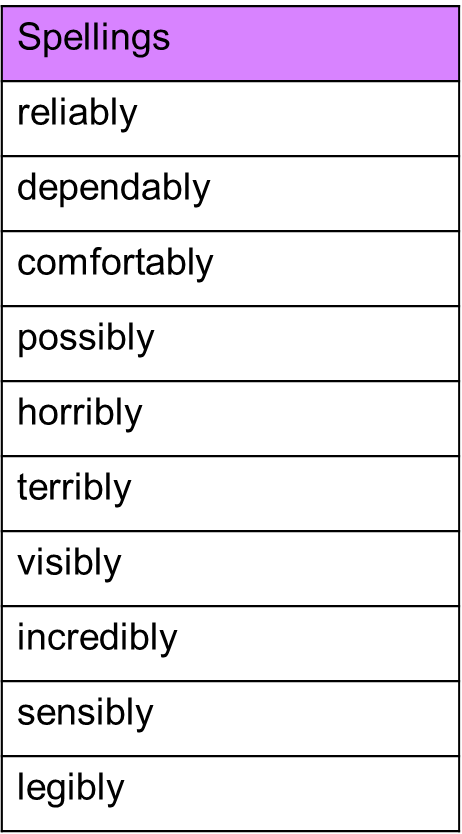 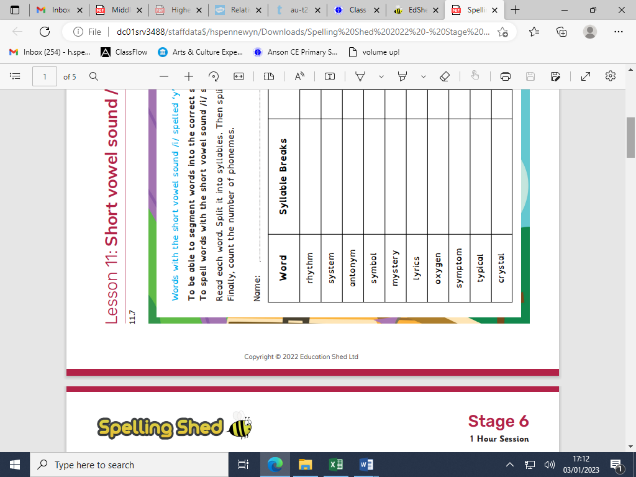 Spelling Tests: Group BSpelling test: Year 6SpellingschefmachineparachutecrochetchutebrochureSpellingsforgettingforgottenbeginningpreferredcommittedequipped